Оборудование для приготовления напитковАвтор-составитель Мирошкина Е.А. Источник: http://coctailus.ru/equipment № п/пНазваниеНазначение1.Европейский шейкер (Коблер)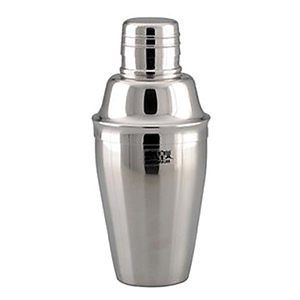 Коблер, или европейский шейкер для коктейлей состоит из трёх частей: стакан крышка с ситечком для процеживания жидкости ото льда верхний колпачок. Коблер прост в использовании: в стакан помещаются все ингредиенты, после чего он герметично закрывается. Для смешивания шейкер нужно встряхивать не более 8−10 секунд − за это время лёд не успеет полностью растаять, но охладит коктейль. Качественные шейкеры изготавливаются из нержавеющей стали, что позволяет чувствовать температуру напитка по ощущениям руки. После взбалтывания колпачок снимают с ситечка и выливают смешанные ингредиенты в стакан2.Бостонский шейкер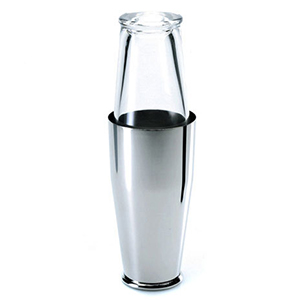 Бостонский или американский шейкер, в отличие от коблера, состоит всего из двух частей − стеклянного стакана (часто − с мерками для жидкости) и стальной колбы. При создании коктейля лёд помещается в стальную колбу и заранее охлаждает её, а составляющие части коктейля − в стеклянный стакан. Перед смешиванием подтаявшую воду сливают. Бостонский шейкер рассчитан на уже обученного бармена, и сито в его комплектацию не входит. Его можно найти отдельно под названием «стрейнер». Нужно помнить, что чем толще и плотнее стенки шейкера, тем лучше3.Стрейнер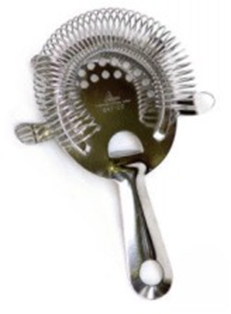 Стрейнер − это необходимый атрибут каждого бармена. Он является ситом, которое необходимо для переливания готового напитка из шейкера в бокал. Стрейнер задерживает большие кусочки льда и другие компоненты коктейля, например веточки мяты или мякоть фруктов. Таким образом, коктейль обладает «строгой» консистенцией и избавлен от лишних примесей4.Миксер для молочных коктейлей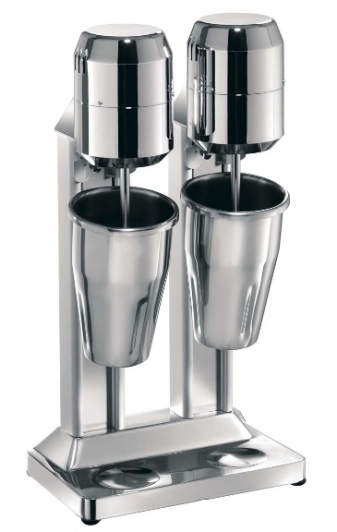 Предназначен для приготовления молочных коктейлей, сорбета и т. п.5.Барная ложечка и стакан для смешивания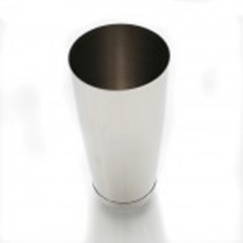 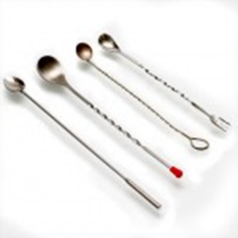 Исходные инструменты для смешивания коктейлей − размешивания со льдом. Ингредиенты и лёд помещаются в барный стакан, ложечка используется для перемешивания и вращения льда сквозь компоненты от десяти до двадцати секунд, охлаждения и растворения напитка, без чрезмерной аэрации, которую может вызвать взбалтывание. Напитки, в которые добавляются фруктовые соки и молочные продукты для смешивания, наоборот, взбалтываются6.Мадлер (или пестик)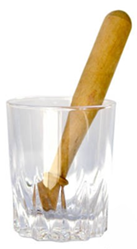 Предназначен для растирания трав, ягод и плодов при приготовлении коктейля7.Раскалыватель льда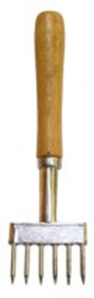 Инструмент для раскалывания ледяных блоков на части (и для отделения соединившихся вместе кубиков льда)8.Зестеры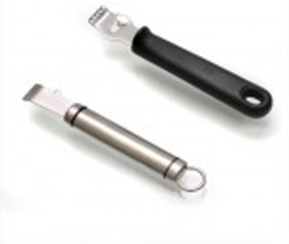 Ножи для вырезания спиралей из кожуры цитрусовых9.Пресс для цитрусовых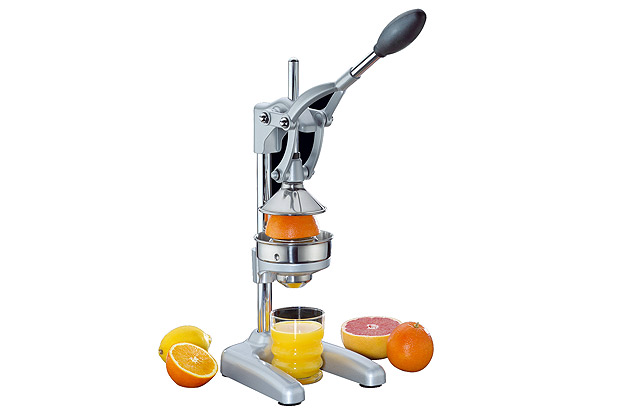 Для отжима сока из апельсинов, лимонов и лайма используется пресс для цитруса. Он позволяет всегда иметь под рукой свежий сок, который очень часто используется для приготовления безалкогольных коктейлей. Пресс для цитруса отличается максимальным отжимом сока в необходимых количествах10.Сифон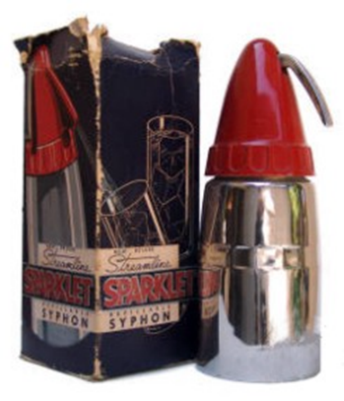 Аппарат, работающий с перезаправкой, для насыщения (пропитывания) негазированных напитков пузырьками углекислого газа, таким образом, при необходимости, производя газированные напитки11.Сосуд и щипцы для льда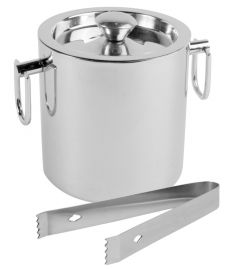 Инструменты для хранения льда и перемещения кубиков льда в стакан12.Мерный стаканчик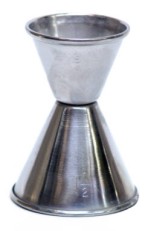 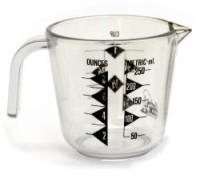 Измерительный инструмент − сосуд, представленный в различных размерах, с отмеченными градациями объёма; самые лучшие мерные чашки для коктейлей показывают объёмы в унциях, дозах (частях, мерах) и литрах, следующих друг за другом, для того чтобы было легко сделать преобразование «на глаз»